TÍTULO TÍTULO TÍTULO TÍTULO TÍTULO TÍTULO TÍTULO TÍTULO Nome Completo do Autor¹, Nome Completo do Autor¹ e Nome Completo do Autor²Afiliação – Instituição e E-mailPROBLEMÁTICABreve texto comentando qual o problema que originou a pesquisa. Exemplo de citação direta no texto. Todo boletim manuscrito, incluindo figuras e tabelas, não deverá exceder 5 páginas no MS Word, espaçamento simples, fonte Times New Roman (12) e alinhamento justificado.CONHECIMENTO PRÉVIODescreve brevemente o que se sabe sobre o assunto em questão, podendo incluir algumas referências. As citações seguem as normas e padrões para trabalhos acadêmicos e científicos da Unoeste.DESCRIÇÃO DA PESQUISADescreve resumidamente os materiais e métodos utilizados, deixando claro, principalmente, os tratamentos utilizados e o que foi avaliado.RESULTADOS E DISCUSSÃONesta seção pode-se citar tabelas ou figuras, que irão ao final do texto. Muito importante adicionar imagens de qualidade que chamam a atenção do leitor. Obs.: A fonte utilizada nas Tabelas e Figuras deve ser a Times New Roman.APLICAÇÃO PRÁTICAAqui, o autor conclui o trabalho e relaciona os resultados que obteve em sua pesquisa com uma possível aplicação prática do seu trabalho.AGRADECIMENTOSSe necessário para: agências de fomento, pessoas ou empresas.LITERATURA CITADASeguir as normas e padrões para trabalhos acadêmicos e científicos da Unoeste.Exemplo de referência de Capítulo de Livro:MATSUOKA, S.; DOS SANTOS, E. G. Ecofisiologia da brotação e desenvolvimento da cana-de-açúcar. In: Sistema de produção mecanizada da cana-de-açúcar integrada à produção de energia e alimentos. SILVA, F. C.; ALVES, B. J.; FREITAS, P. L. 1ed. Brasília, DF: Embrapa, 2015. v.1, cap.3. p.191-215.Exemplo de artigo:BARBOSA, A. M. Agrometeorological water balance in the west of São Paulo State. Colloquium Agrariae, v. 18, 2022, p. 1-11, 2022.Exemplos de Figuras e Tabelas: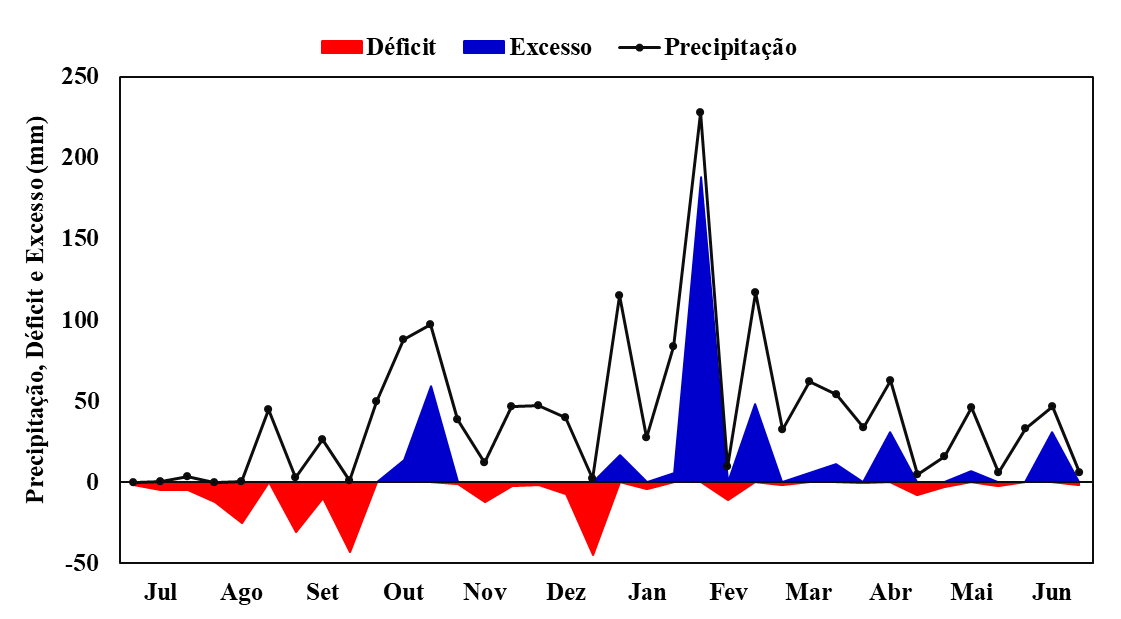 Figura 1. Precipitação acumulada (mm), déficit e excesso de água no solo (mm) em decêndios da safra 2021/22 (julho de 2021 a junho de 2022) de Presidente Prudente-SP.Tabela 1. Biomassa (Mg ha-1) do sistema radicular de três variedades de cana-de-açúcar (SP80-3280, RB855156 e RB867515) em três profundidades (0-0,25 m; 0,25-0,50 m; 0,50-0,75 m de cana-planta (Presidente Bernardes-SP). Tabela 1. Biomassa (Mg ha-1) do sistema radicular de três variedades de cana-de-açúcar (SP80-3280, RB855156 e RB867515) em três profundidades (0-0,25 m; 0,25-0,50 m; 0,50-0,75 m de cana-planta (Presidente Bernardes-SP). Tabela 1. Biomassa (Mg ha-1) do sistema radicular de três variedades de cana-de-açúcar (SP80-3280, RB855156 e RB867515) em três profundidades (0-0,25 m; 0,25-0,50 m; 0,50-0,75 m de cana-planta (Presidente Bernardes-SP). Tabela 1. Biomassa (Mg ha-1) do sistema radicular de três variedades de cana-de-açúcar (SP80-3280, RB855156 e RB867515) em três profundidades (0-0,25 m; 0,25-0,50 m; 0,50-0,75 m de cana-planta (Presidente Bernardes-SP). Tabela 1. Biomassa (Mg ha-1) do sistema radicular de três variedades de cana-de-açúcar (SP80-3280, RB855156 e RB867515) em três profundidades (0-0,25 m; 0,25-0,50 m; 0,50-0,75 m de cana-planta (Presidente Bernardes-SP). VariedadesProfundidadeProfundidadeProfundidadeTotalVariedades0-0,25 m0,25-0,50 m0,50-0,75 mTotal150 DAP150 DAP150 DAP150 DAP150 DAPSP80-32800,418 a0,124 a0,045 b0,588 abRB8551560,322 a0,127 a0,056 b0,505 bRB8675150,571 a0,159 a0,143 a0,873 a285 DAP285 DAP285 DAP285 DAP285 DAPSP80-32801,399 a0,100 c0,059 b1,558 bRB8551561,505 a0,164 b0,076 b1,745 bRB8675151,870 a0,271 a0,135 a2,276 a415 DAP415 DAP415 DAP415 DAP415 DAPSP80-32801,934 a0,204 a0,157 a2,296 aRB8551561,424 a0,267 a0,154 a1,846 aRB8675152,000 a0,228 a0,161 a2,390 aLetras minúsculas indicam diferenças entre variedades (Teste de Tukey p<0,05). Letras minúsculas indicam diferenças entre variedades (Teste de Tukey p<0,05). Letras minúsculas indicam diferenças entre variedades (Teste de Tukey p<0,05). Letras minúsculas indicam diferenças entre variedades (Teste de Tukey p<0,05). Letras minúsculas indicam diferenças entre variedades (Teste de Tukey p<0,05). 